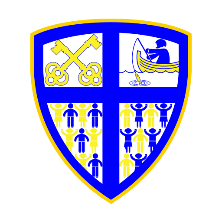 LEIGH ST PETER’S CE PRIMARY SCHOOLTogether with God we challenge minds, recognise talents and build dreamsLeigh Street, Leigh, Lancashire, WN7 4TPTel: 01942 671442E-mail: enquiries@admin.leighsaintpeters.wigan.sch.ukwww.leighsaintpeters.wigan.sch.ukHEADTEACHERRequired for September 2023Group 3ISR L18-L24NOR 365The children, staff, parents and Governors are seeking to appoint an inspiring individual who can challenge, lead and guide the whole school to reach its full potential.  Our school is at the heart of the local community and the ability to foster and maintain partnerships with key stakeholders including the local Church and Parish is central to the role.The successful candidate will:Lead with Christian vision, promote the strong Christian ethos within school and support the spiritual, moral and emotional wellbeing of the children.Challenge and inspire the children and staff to achieve their full potential.Guide the development of the curriculum and learning, with a clear focus on ensuring every child receives an outstanding education alongside wider personal development opportunities.This is a fantastic opportunity, for the candidate who demonstrates the above qualities, to take the next step in their career and fulfil their potential, whilst making a positive difference to the outcomes of our children.An informal visit to our school is encouraged and warmly welcomed.  Please contact Michelle Foster, Clerk to the Selection Panel via e-mail at michelle.foster@wigan.gov.uk to make arrangements.Application packs are available from and returnable to michelle.foster@wigan.gov.uk or to Michelle Foster, Clerk to the Selection Panel, Governor Services, 2nd Floor, Life Centre South, College Avenue, Wigan WN1 1NZ.Closing date:		Wednesday 29th March 2023 at 12 noonShortlisting:		Monday 3rd April 2023Interviews:		Tuesday 25th and Wednesday 26th April 2023The post is likely to come under the requirements of the Childcare (Disqualification) 2009 Regulation and the successful applicant will be required to complete a declaration form to establish whether they are disqualified under these regulations.Leigh St Peter’s CofE Primary School is committed to safeguarding and promoting the welfare of children and young people and expects all staff and volunteers to share this commitment. Enhanced checks through the Disclosure and Barring Service (DBS) will be required for this post.  